Correction de l’évaluation n°1Exercice 1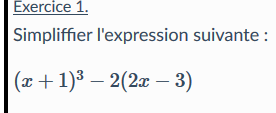 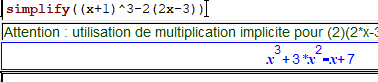 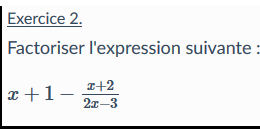 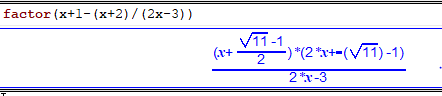 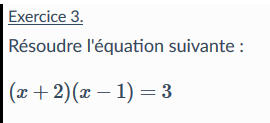 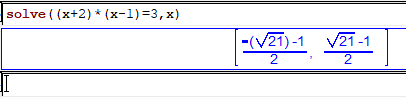 Les solutions sont  et 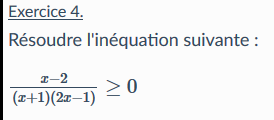 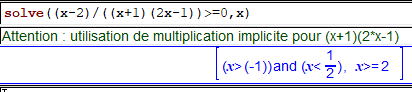 L’ensemble solution est : 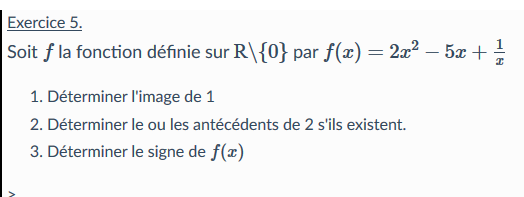 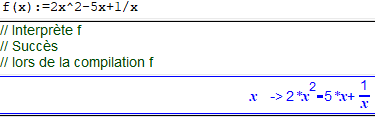 L’image de 1 est -2.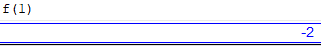 2)Les antécédents sont -0.59, 0.3 et 2.79 à  près.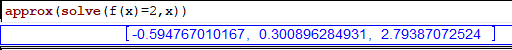 3)  f est strictement positive surf est négative 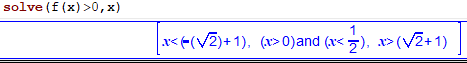 